PUTTING ATOMS TOGETHER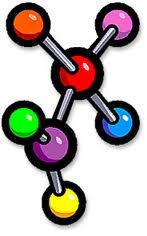 Molecular Elements Molecular CompoundsIonic CompoundsA molecule consisting of atoms of the same element.  Therefore not a compound.A molecule that consists of 2 or more different elements.A compound that consists of positively and negatively charged ions.